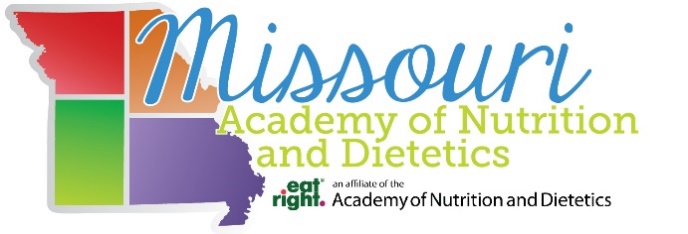 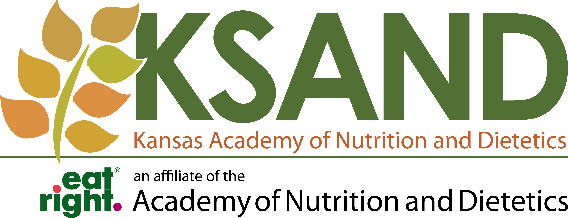 [Date]Dear Sponsor/Exhibitor: The Missouri Academy of Nutrition and Dietetics (MOAND) and the Kansas Academy of Nutrition and Dietetics (KSAND), would like to invite your company or organization to showcase your products or services at our 2018 Joint Annual Conference held on April 5-7, 2018 at the Marriott Kansas City in Overland Park, KS. MOAND & KSAND have over 2100 members, which include registered dietitians, dietetic technician’s registered, retired, and student members. Our members represent a wide range of practice areas and interests that include: clinical nutrition, foodservice management, public health, sports nutrition, diabetes, heart and kidney disease, weight management, education, research, and a variety of other nutrition areas. Because of your support our organizations are able to offer our member’s exceptional continuing education credits, student scholarships, professional stipends to promote health and nutrition throughout the state of Missouri & Kansas, and many other benefits. Our Conference this year will feature nationally known speakers and provide opportunities for over 400 dietetic professionals to network with peers, businesses and other organizations. The MOAND & KSAND joint conference provides you the opportunity to network and familiarize your product(s), face-to-face, to your customers and potential customers, at one meeting. The exhibit portion of the conference will be held throughout Friday and will have exclusive exhibit hall times with no opposing sessions, to ensure that you have the utmost attention from our members. We will be offering a scavenger hunt game again this year to draw attendees into the exhibit hall for more one-on-one exposure.  You can choose an option for participation that meets your needs.  These options include purchasing exhibit space for display of your products or services, sponsoring a speaker, or sponsoring meals and breaks. We will also hold a “silent auction”, if you would like to donate a gift basket or auction item to promote your business and benefit the KSAND Foundation and MOAND. Please refer to the enclosed form for more information on the various options. Detailed exhibitor information, including set-up and breakdown times will be sent to you after receiving your application.  The applications and sponsorship form is attached. Please fill out the form and submit by February 5, 2018. Please call or e-mail Carrie Mark, MOAND Executive Director; at (816) 895-2216 or directormoand@gmail.com should you have any questions, or would like to create a sponsorship package to accommodate your needs. We appreciate your support of the profession of dietetics and look forward to seeing you in Overland Park this spring!Sincerely,Carrie Mark, MA, RDN, LD 					Abby Heidari, RDN, LDExecutive Director 						Executive Director Missouri Academy of Nutrition and Dietetics 			Kansas Academy of Nutrition and DieteticsMeal Sponsor Opportunities on the next page →→→Please See Three Page Agreement Form Below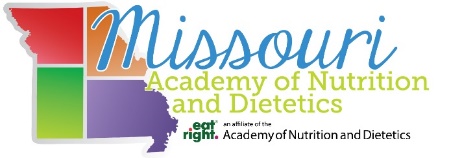 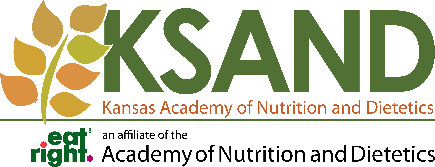 Purpose and Terms of Agreement:The purpose of this agreement is to describe the nature and scope of the Sponsor activities and the level of participation provided by the Sponsor for the Missouri Academy of Nutrition and Dietetics (MOAND) & Kansas Academy of Nutrition and Dietetics joint conference event scheduled on April 5-7, 2018 in Overland Park, KS.  Agreement shall be governed by and construed in accordance with the laws of the State of Missouri and the State of Kansas.  • The Sponsor grants permission to KSAND & MOAND to use trademarks and logos of the Sponsor on printed material and/or the KSAND & MOAND website for Event.• Sponsorship activities do not include use of the name, logo, endorsement or signature of the KSAND or MOAND and/or KSAND or MOAND members in any form of publicity or advertising beyond the scope of the Agreement.• MOAND & KSAND agree to associate the Sponsor at the level and under the terms described below.• KSAND & MOAND reserve the right to evaluate all meal sponsor webinars, social media posts and recorded PSA’s and to refuse to accept any copy or image that doesn’t conform to KSAND/MOAND policy or philosophy.• Sponsor agrees to pay MOAND the agreed upon amount for sponsorship as summarized at the end of this Agreement.• Payment to MOAND is due thirty (30) days upon completion and signing of this Agreement or no later than March 1, 2018.• This Agreement shall extend until the end of the conference event and upon receipt by MOAND of the promised funds.• Check-in is required at the Registration Desk for exhibit booth assignment, instructions and the required name badge(s).  Hotel Lodging:  Lodging reservations should be made with the Marriott Kansas City Overland Park, 10800 Metcalf Ave., Overland Park, KS  66210-2320. Reservation Dept: 913-451-8000. To obtain the group discount, please inform the clerk that you are part of the KSAND & MOAND Conference. The cut-off date for the group discount is March 15, 2018, at 6:00 p.m. Reservations after this date will be on a space and rate available basis. This agreement exists by and between the Missouri Academy of Nutrition and Dietetics (MOAND), the Kansas Academy of Nutrition and Dietetics (KSAND), andFinancial Sponsorship (Please Choose One)Benefits are available to all sponsors with a monetary sponsorship valued at each level listed below. All sponsors will be listed in the conference program and on www.eatrightmissouri.org & www.eatrightks.org conference pages (size of advertising is determined by level of sponsorship). Advertising copy/artwork and payment to be received by March 1, 2018.Platinum Level $1500:       Gold Level $1000:                 Silver Level $750:                Exhibitor $400:                    	        $200 Non-Profit Exhibitor:      Tax ID #: Additional Advertising Opportunity $150:             Meal/Snack Sponsor:                	 List which meal/snack:Silent Auction Donation:        	 Value of Donation:Description of Silent Auction Donation:  Sponsor/Exhibitor Information: I plan on hosting an exhibit booth:          YES              NOPlease list products or items to be exhibitedWill you offer food Samples?   NO, we will not offer food samples  YES, we will offer food samples   Food samples will be pre-packaged   Food samples will be un-packaged ready to serve?  Food samples will need to be prepared by hotel/conference center (additional fee will apply) Exhibit Needs:  Electricity   Wi-Fi   Other Business Name: (How business will appear on conference material) Contact Person:Name:   					E-mail:					        Phone #:Business Address:                                                                City: 		                              State:     Zip: Name of Representatives who will be manning the booth:                  Representative #1 Representative #2 None Additional Meal Reservations (Please list quantity)                                                                                                                 Two Complimentary Lunches are included with all levels of sponsorship and one complimentary lunch is included with exhibitor (Additional meals can be purchased for $30 each)?  1 exhibitor complimentary meal  2 sponsorship complimentary meals  1 Additional Meal   2 Additional Meals   No meals will be neededDo you need a vegetarian meal?                                                                                                                                                        Please select which complimentary or additional meals    Vegetarian      Meal #1     Meal #2   Please note that the lunch meal will be gluten-free and nut-free. Due to the size of the conference, we are not able to accommodate additional restrictions.Signature and Payment MethodTotal Payment is due 30 days from completion of this form or no later than 3/1/2018. Mail all checks payable to: Missouri Academy of Nutrition and Dietetics23620 W 93rd Terr.Lenexa, KS  66227Financial Sponsorship Level:   $ Additional Meal Purchase:      $		                  ($30.00 per additional meal)                                      Total Amount Due:      $My ELECTRONIC SIGNATURE signifies complete approval of this Agreement and the use of this electronic document.  Representative Signature 						  	     Date Please save a copy for your records and return a copyvia e-mail to Carrie Mark at directormoand@gmail.com by February 5,  2018.KSAND/MOAND Sponsorship & Advertising OpportunitiesKSAND/MOAND Sponsorship & Advertising OpportunitiesKSAND/MOAND Sponsorship & Advertising OpportunitiesKSAND/MOAND Sponsorship & Advertising OpportunitiesThese benefits are available to all sponsors with a MONETARY sponsorship at each level listed below. All sponsors will be listed in the conference program & on www.eatrightks.org & www.eatrightmissouri.org                                (size of advertising determined by level of sponsorship)These benefits are available to all sponsors with a MONETARY sponsorship at each level listed below. All sponsors will be listed in the conference program & on www.eatrightks.org & www.eatrightmissouri.org                                (size of advertising determined by level of sponsorship)These benefits are available to all sponsors with a MONETARY sponsorship at each level listed below. All sponsors will be listed in the conference program & on www.eatrightks.org & www.eatrightmissouri.org                                (size of advertising determined by level of sponsorship)These benefits are available to all sponsors with a MONETARY sponsorship at each level listed below. All sponsors will be listed in the conference program & on www.eatrightks.org & www.eatrightmissouri.org                                (size of advertising determined by level of sponsorship)Platinum Sponsor: $1500Gold Sponsor:  $1000Gold Sponsor:  $1000Silver Sponsor:  $750Exhibitor booth in the Exhibit Hall (one 6-ft draped table & 1 chair). 2 booth attendees maximum.Full page advertisement in online conference programWebsite Link from www.eatrightks.org and www.eatrightmissouri.org with company logo when paid in fullTwo Free Conference RegistrationsSubmission of full page ad in the 2018 Summer KSAND Communicator & MOAND Advocate (due by April 30, 2018).Conference attendee postal listExhibitor booth in the Exhibit Hall (one 6-ft draped table & 1 chair). 2 booth attendees maximum.Half page advertisement in online conference programWebsite Link from www.eatrightks.org  and www.eatrightmissouri.org with company logo when paid in fullOne Free Conference RegistrationSubmission of half page ad in the 2018 Summer KSAND Communicator & MOAND Advocate (due by April 30, 2018).Conference attendee postal listExhibitor booth in the Exhibit Hall (one 6-ft draped table & 1 chair). 2 booth attendees maximum.Half page advertisement in online conference programWebsite Link from www.eatrightks.org  and www.eatrightmissouri.org with company logo when paid in fullOne Free Conference RegistrationSubmission of half page ad in the 2018 Summer KSAND Communicator & MOAND Advocate (due by April 30, 2018).Conference attendee postal listExhibitor booth in the Exhibit Hall (one 6-ft draped table & 1 chair). 2 booth attendees maximum.Quarter page color advertisement in online conference programOne Free Conference RegistrationSubmission of quarter page ad in the 2018 Summer KSAND Communicator & MOAND Advocate (due by April 30, 2018).Conference attendee postal listFor Profit Exhibitor: $400For Profit Exhibitor: $400Non Profit Exhibitor:  $200Non Profit Exhibitor:  $200Exhibitor booth in the Exhibit Hall (one 6-ft draped table, 1 chair & 1 complimentary lunch). 2 booth attendees maximum.Exhibitor booth in the Exhibit Hall (one 6-ft draped table, 1 chair & 1 complimentary lunch). 2 booth attendees maximum.Exhibitor booth in the Exhibit Hall (one 6-ft draped table, 1 chair & 1 complimentary lunch). 2 booth attendees maximum.Non Profit tax ID requiredExhibitor booth in the Exhibit Hall (one 6-ft draped table, 1 chair & 1 complimentary lunch). 2 booth attendees maximum.Non Profit tax ID requiredAdditional Advertising Opportunity: $150Additional Advertising Opportunity: $150Additional Advertising Opportunity: $150Additional Advertising Opportunity: $150All Annual Conference sponsors and exhibitors have the opportunity to take advantage of an Additional Advertising Opportunity: have your marketing piece included in the conference tote bags given to all attendees.Reach all attendees with your informationOne single piece – up to twelve pagesUp to 8.5”x11” (You supply the copies. 500 will be required by March 15)All Annual Conference sponsors and exhibitors have the opportunity to take advantage of an Additional Advertising Opportunity: have your marketing piece included in the conference tote bags given to all attendees.Reach all attendees with your informationOne single piece – up to twelve pagesUp to 8.5”x11” (You supply the copies. 500 will be required by March 15)All Annual Conference sponsors and exhibitors have the opportunity to take advantage of an Additional Advertising Opportunity: have your marketing piece included in the conference tote bags given to all attendees.Reach all attendees with your informationOne single piece – up to twelve pagesUp to 8.5”x11” (You supply the copies. 500 will be required by March 15)All Annual Conference sponsors and exhibitors have the opportunity to take advantage of an Additional Advertising Opportunity: have your marketing piece included in the conference tote bags given to all attendees.Reach all attendees with your informationOne single piece – up to twelve pagesUp to 8.5”x11” (You supply the copies. 500 will be required by March 15)Donation OpportunitiesDonation OpportunitiesDonation OpportunitiesDonation OpportunitiesSwag Bag Donations: FREE!  We accept non-perishable food items or free product coupons (no flyers with coupons). 500 count.Swag Bag Donations: FREE!  We accept non-perishable food items or free product coupons (no flyers with coupons). 500 count.Silent Auction Donations Donate a gift basket or item for our annual Silent Auction. All proceeds benefit the MOAND Annual Scholarships & the KSAND Foundation. Silent Auction Donations Donate a gift basket or item for our annual Silent Auction. All proceeds benefit the MOAND Annual Scholarships & the KSAND Foundation. Meal Sponsor OpportunitiesAll meal sponsors will receive all Platinum benefits as well as all benefits listed under the meal you will be sponsoring.Company logo will be printed on the conference program.Meal Sponsor OpportunitiesAll meal sponsors will receive all Platinum benefits as well as all benefits listed under the meal you will be sponsoring.Company logo will be printed on the conference program.Meal Sponsor OpportunitiesAll meal sponsors will receive all Platinum benefits as well as all benefits listed under the meal you will be sponsoring.Company logo will be printed on the conference program.Meal Sponsor OpportunitiesAll meal sponsors will receive all Platinum benefits as well as all benefits listed under the meal you will be sponsoring.Company logo will be printed on the conference program.Networking Event: Two available $4,000 eachMenu selection with approvalPrinted menu with company logo displayed throughout the event spaceAbility to provide 1 educational webinar publicized to full KSAND & MOAND membership. Link to recorded webinar may be posted to the KSAND & MOAND website for 1 year (March ’18 – Feb. ’19)6 educational social media posts on KSAND & MOAND platform. Sponsor provides content and designates which platform1 ad in monthly E-Blast for 4 monthsNetworking Event: Two available $4,000 eachMenu selection with approvalPrinted menu with company logo displayed throughout the event spaceAbility to provide 1 educational webinar publicized to full KSAND & MOAND membership. Link to recorded webinar may be posted to the KSAND & MOAND website for 1 year (March ’18 – Feb. ’19)6 educational social media posts on KSAND & MOAND platform. Sponsor provides content and designates which platform1 ad in monthly E-Blast for 4 monthsFriday Lunch: Two available $6,000 eachMenu selection with approval Two printed menus on each table with company logoCompany logo with recorded 60 second PSA will be projected in the room prior to the luncheon ceremonyAbility to provide 1 educational webinar publicized to full KSAND & MOAND membership. Link to recorded webinar may be posted to the KSAND & MOAND website for 1 year (March ’18 – Feb. ’19)8 educational social media posts on KSAND & MOAND platform. Sponsor provides content and designates which platform1 ad in monthly E-Blast for 6 monthsFriday Lunch: Two available $6,000 eachMenu selection with approval Two printed menus on each table with company logoCompany logo with recorded 60 second PSA will be projected in the room prior to the luncheon ceremonyAbility to provide 1 educational webinar publicized to full KSAND & MOAND membership. Link to recorded webinar may be posted to the KSAND & MOAND website for 1 year (March ’18 – Feb. ’19)8 educational social media posts on KSAND & MOAND platform. Sponsor provides content and designates which platform1 ad in monthly E-Blast for 6 monthsFriday Breakfast: Two available $3,000 eachMenu selection with approvalPrinted menu with company logo displayed throughout the event spaceCompany logo with recorded 60 second PSA will be projected in the room prior to the luncheon ceremonyAbility to provide 1 educational webinar publicized to full KSAND & MOAND membership. Link to recorded webinar may be posted to the KSAND & MOAND website for 1 year (March ’18 – Feb. ’19)4 educational social media posts on KSAND & MOAND platform. Sponsor provides content and designates which platform1 ad in monthly E-Blast for 2 monthsFriday Afternoon Break: Two available at $2000Menu selection with approvalPrinted menu with company logo displayed throughout the event space2 educational social media posts on KSAND & MOAND platform. Sponsor provides content and designates which platform1 ad in monthly E-Blast for 1 monthFriday Afternoon Break: Two available at $2000Menu selection with approvalPrinted menu with company logo displayed throughout the event space2 educational social media posts on KSAND & MOAND platform. Sponsor provides content and designates which platform1 ad in monthly E-Blast for 1 monthSaturday Breakfast: Two available $3,000 eachMenu selection with approvalPrinted menu with company logo displayed throughout the event spaceCompany logo with recorded 60 second PSA will be projected in the room prior to the luncheon ceremonyAbility to provide 1 educational webinar publicized to full KSAND & MOAND membership. Link to recorded webinar may be posted to the KSAND & MOAND website for 1 year (March ’18 – Feb. ’19)4 educational social media posts on KSAND & MOAND platform. Sponsor provides content and designates which platform1 ad in monthly E-Blast for 2 monthsMake all checks payable to:(Due by March 1, 2018)Return 3 page agreement form to: (Due by February 5, 2018)Donations: (Must be received by March 15, 2018)Artwork:(Due by March 1, 2018)Questions/Concerns:Missouri Academy of Nutrition and Dietetics (Tax ID 23-7132442)23620 W 93rd Terrace Lenexa, KS 66227Carrie Mark at directormoand@gmail.com or Missouri Academy of Nutrition and Dietetics  Attn: Carrie Mark 23620 W. 93rd Terrace Lenexa, KS 66227 Ship to: Missouri Academy of Nutrition and Dietetics Attn: Carrie Mark  23620 W 93rd Terrace Lenexa, KS 66227Send artwork in JPEG (300dpi) or high resolution format to directormoand@gmail.comCarrie Mark, MA, RDN, LD, Executive Directordirectormoand@gmail.comOffice: 816-895-2216 